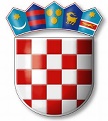 REPUBLIKA HRVATSKAVARAŽDINSKA  ŽUPANIJAGOSPODARSKA ŠKOLA VARAŽDINKLASA: 003-06/19-01/1URBROJ: 2186-148-02-19-7U Varaždinu, 9. 7. 2019. godine.DNEVNI RED:Usvajanje zapisnika s prošle sjednice Školskog odboraFinancijski izvještaj za prvih šest mjeseci 2019. godineInformacija o uvođenju e-računaDonošenje odluke o visini novčane nagrade za radne rezultate i druge oblike nagrađivanja za radnike ŠkoleIzmjene i dopune Pravilnika o službenim putovanjimaDavanje suglasnosti ravnateljici  za sporazumni raskid ugovora o radu Davanje suglasnosti ravnateljici za odobrenje neplaćenog dopustaIzvješće o samovrednovanjuInformacije o upisima učenika u 1. razred školske godine 2019./2020.Odobrenje dopune sati fakultativne nastaveRaznoAd 1.ODLUKAŠkolski odbor jednoglasno donosi Odluku o usvajanju zapisnika s prošle sjednice Školskog odbora održane 3. lipnja 2019. godineAd 2.ODLUKAŠkolski odbor jednoglasno donosi Odluku o prihvaćanju Financijskog izvještaja za prvih šest mjeseci 2019. godineAd 3.Primljene su na znanje informacije voditeljice računovodstva o uvođenju e-računa.Ad 4.ODLUKAŠkolski odbor jednoglasno donosi Odluku o visini novčane nagrade za radne rezultate i druge oblike dodatnog nagrađivanja za radnike Škole koji će htjeti raditi na poljoprivrednom zemljištu Gospodarske škole Varaždin u iznosu od 250,00 kn neoprezivo iz vlastitih sredstava Škole za 1 radni dan, odnosno za 8 sati radaAd 5.ODLUKAŠkolski odbor jednoglasno donosi Odluku o donošenju Izmjene i dopune Pravilnika o službenim putovanjimaAd 6.ODLUKAŠkolski odbor jednoglasno donosi Odluku o davanju suglasnosti ravnateljici za sporazumni raskid ugovora o radu s Andrejom Igrec, nastavnicom latinskog jezikaAd 7.ODLUKAŠkolski odbor jednoglasno donosi Odluku o davanju suglasnosti ravnateljici za odobrenje neplaćenog dopusta nastavnici Marini Šipek u trajanju od jedne godine,  od 1. 9. 2019. godine do 31. 8. 2020. godine zbog ukazane prilike za rad u inozemstvuAd 8.ODLUKAŠkolski odbor jednoglasno donosi Odluku o prihvaćanju Izvješća o samovrednovanju Škole za školsku godinu 2018./2019.Ad 9.Primljene su na znanje informacije o upisima učenika u 1. razred školske godine 2019./2020.Ad 10.ODLUKAŠkolski odbor jednoglasno donosi Odluku o davanju suglasnosti Ravnateljici za uvođenje dva sata fakultativne nastave iz engleskog jezika i dva sata fakultativne nastave iz njemačkog jezika u zanimanju ekonomist (1.E razred) i zanimanju prodavač (1.P razred), te 1 sata fakultativne nastave iz predmeta Matematika (1.G razred) u zanimanju Turističko-hotelijerski komercijalist u školskoj godini 2019./2020.Ad 11.RaznoPod točkom Razno nije bilo dodatnih informacija.ZAPISNIČAR                                           PREDSJEDNIK ŠKOLSKOG ODBORALana Brlek	                               Tomislav Purgarić